Проект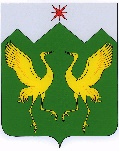 КРАСНОЯРСКИЙ КРАЙШУШЕНСКИЙ ПОСЕЛКОВЫЙ СОВЕТ ДЕПУТАТОВРЕШЕНИЕ_.__.2022 г.                              пгт Шушенское                                                 № __ - __О внесении изменений и дополнений в Уставпоселка Шушенское Шушенского района Красноярского краяВ соответствии с Федеральным законом от 06.10.2003 г. № 131-ФЗ «Об общих принципах организации местного самоуправления в Российской Федерации», руководствуясь Уставом поселка Шушенское Шушенского района Красноярского края Шушенский поселковый Совет депутатов РЕШИЛ:1. Внести в Устав поселка Шушенское Шушенского района Красноярского края следующие изменения и дополнения:1.1. В пункте 3 статьи 2 после слов «городское поселение поселок Шушенское Шушенского муниципального района Красноярского края» дополнить словами «сокращенное – «поселок Шушенское Красноярского края», «поселок Шушенское». Данные наименования равнозначны.»;1.2. Статью 31 исключить;1.3. Главу 6 дополнить статьей 40.2 следующего содержания:«Статья 40.2 Инициативные проекты1. В целях реализации мероприятий, имеющих приоритетное значение для жителей муниципального образования или его части, по решению вопросов местного значения или иных вопросов, право решения которых предоставлено органам местного самоуправления, в местную администрацию может быть внесен инициативный проект. Порядок определения части территории поселка, на которой могут реализовываться инициативные проекты, устанавливается нормативным правовым актом Совета депутатов.2. С инициативой о внесении инициативного проекта вправе выступить инициативная группа граждан, достигших шестнадцатилетнего возраста и проживающих на территории поселка, органы территориального общественного самоуправления (далее – инициаторы проекта). Минимальная численность инициативной группы устанавливается решением Совета депутатов.3. Порядок выдвижения, обсуждения, рассмотрения инициативных проектов, а также проведения их конкурсного отбора устанавливается Советом депутатов.»;1.4. Статью 45 дополнить пунктом 3 следующего содержания:«3. Органы территориального общественного самоуправления могут выдвигать инициативный проект в качестве инициаторов проекта.»;1.5. Главу 9 дополнить статьей 55.1 следующего содержания:«Статья 55.1. Финансовое и иное обеспечение реализации инициативных проектов1. Источником финансового обеспечения реализации инициативных проектов, предусмотренных статьей 40.2 настоящего Устава, являются предусмотренные решением о местном бюджете бюджетные ассигнования на реализацию инициативных проектов, формируемые в том числе с учетом объемов инициативных платежей и (или) межбюджетных трансфертов из бюджета Красноярского края, предоставленных в целях финансового обеспечения соответствующих расходных обязательств муниципального образования.2. Под инициативными платежами понимаются денежные средства граждан, индивидуальных предпринимателей и образованных в соответствии с законодательством Российской Федерации юридических лиц, уплачиваемые на добровольной основе и зачисляемые в соответствии с Бюджетным кодексом Российской Федерации в местный бюджет в целях реализации конкретных инициативных проектов.3. В случае, если инициативный проект не был реализован, инициативные платежи подлежат возврату лицам (в том числе организациям), осуществившим их перечисление в местный бюджет. В случае образования по итогам реализации инициативного проекта остатка инициативных платежей, не использованных в целях реализации инициативного проекта, указанные платежи подлежат возврату лицам (в том числе организациям), осуществившим их перечисление в местный бюджет.Порядок расчета и возврата сумм инициативных платежей, подлежащих возврату лицам (в том числе организациям), осуществившим их перечисление в местный бюджет, определяется нормативных правовым актом Совета депутатов.4. Реализация инициативных проектов может обеспечиваться также в форме добровольного имущественного и (или) трудового участия заинтересованных лиц.»;1.6. Статью 68 дополнить пунктом 5 следующего содержания:«5. Действие подпункта 17 пункта 1 статьи 9 приостановлено до 01.01.2024 года в соответствии с Законом Красноярского края от 23.12.2021 № 2-358 «О внесении изменений в статью 1 Закона края «О закреплении вопросов местного значения за сельскими поселениями Красноярского края».».2. Контроль за исполнением настоящего решения возложить на постоянную комиссию Шушенского поселкового Совета депутатов по законности, правопорядку и местному самоуправлению.3. Настоящее решение вступает в силу после государственной регистрации в установленном законом порядке и его официального опубликования в газете «Ведомости органов местного самоуправления поселок Шушенское».Глава поселка, исполняющий полномочия председателя Шушенского поселкового Совета депутатов                                                                           В.Ю. Кузьмин